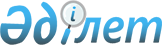 Об определении порядка и размера возмещения затрат на обучение на дому детей города Шымкент с ограниченными возможностями из числа детей с инвалидностью по индивидуальному учебному плануРешение маслихата города Шымкент от 16 июля 2019 года № 52/442-6с. Зарегистрировано Департаментом юстиции города Шымкент 31 июля 2019 года № 55
      Сноска. Заголовок решения - в редакции решения маслихата города Шымкент от 12.08.2022 № 20/180-VII (вводится в действие по истечении десяти календарных дней после дня его первого официального опубликования); в редакции на государственном языке, текст на русском языке не меняется, решением маслихата города Шымкент от 14.06.2023 № 4/38-VIII (вводится в действие по истечении десяти календарных дней после дня его первого официального опубликования).
      В соответствии с подпунктом 4) статьи 16 Закона Республики Казахстан от 11 июля 2002 года "О социальной и медико-педагогической коррекционной поддержке детей с ограниченными возможностями" маслихат города Шымкент РЕШИЛ:
      1. Определить порядок и размер возмещения затрат на обучение на дому детей города Шымкент с ограниченными возможностями из числа детей с инвалидностью по индивидуальному учебному плану согласно приложению к настоящему решению.
      Сноска. Пункт 1 - в редакции решения маслихата города Шымкент от 12.08.2022 № 20/180-VII (вводится в действие по истечении десяти календарных дней после дня его первого официального опубликования).


      2. Государственному учреждению "Аппарат маслихата города Шымкент" в установленном законодательством Республики Казахстан порядке обеспечить:
      1) государственную регистрацию настоящего решения в Департаменте юстиции города Шымкент;
      2) в течении десяти календарных дней со дня государственной регистрации настоящего решения направление его копии в бумажном и электронном виде на казахском и русском языках в филиал Республиканского государственного предприятия на праве хозяйственного ведения "Институт закондательства и правовой информации Республики Казахстан" Министерства юстиции Республики Казахстан по городу Шымкент;
      3) в течении десяти календарных дней со дня государственной регистрации настоящего решения направление его копии на официальное опубликование в периодические печатные издания, распространяемые на территории города Шымкент;
      4) размещение настоящего решения на интернет-ресурсе маслихата города Шымкент после его официального опубликования.
      3. Настоящее решение вводится в действие по истечении десяти календарных дней после дня его первого официального опубликования. Порядок и размер возмещения затрат на обучение на дому детей города Шымкент с ограниченными возможностями из числа детей с инвалидностью по индивидуальному учебному плану
      Сноска. Приложение - в редакции решения маслихата города Шымкент от 14.06.2023 № 4/38-VIII (вводится в действие по истечении десяти календарных дней после дня его первого официального опубликования).
      1. Настоящий порядок и размер возмещения затрат на обучение на дому детей города Шымкент с ограниченными возможностями из числа детей с инвалидностью по индивидуальному учебному плану разработан в соответствии с Правилами оказания государственной услуги "Возмещение затрат на обучение на дому детей с инвалидностью" (далее – Правила), утвержденными приказом Министра труда и социальной защиты населения Республики Казахстан от 25 марта 2021 года № 84 (зарегистрирован в Реестре государственной регистрации нормативных правовых актов под № 22394).
      2. Возмещение затрат на обучение на дому детей города Шымкент с ограниченными возможностями из числа детей с инвалидностью (далее – дети с инвалидностью) по индивидуальному учебному плану производится государственным учреждением "Управление занятости и социальной защиты города Шымкент" (далее – уполномоченный орган) на основании справки из учебного заведения, подтверждающей факт обучения ребенка с инвалидностью на дому.
      3. Возмещение затрат на обучение на дому (кроме детей с инвалидностью, находящихся на полном государственном обеспечении и детей с инвалидностью, в отношении которых родители лишены родительских прав) предоставляется одному из родителей или иным законным представителям детей с инвалидностью, независимо от дохода семьи.
      4. Возмещение затрат производится с месяца обращения по месяц окончания срока, указанного в справке из учебного заведения, подтверждающей факт обучения ребенка с инвалидностью на дому. 
      5. При наступлении обстоятельств, влекущих прекращение возмещения затрат на обучение (достижение ребенком с инвалидностью восемнадцати лет, смерть ребенка с инвалидностью, выезд ребенка с инвалидностью на постоянное местожительство за пределы города Шымкент, обучение ребенка с инвалидностью в государственных учреждениях), выплата прекращается с месяца, следующего за месяцем, в котором наступили соответствующие обстоятельства.
      6. Для возмещения затрат на обучение на дому заявитель обращается в уполномоченный орган через некоммерческое акционерное общество "Государственная корпорация "Правительство для граждан" или на веб-портал "электронного правительства" www.egov.kz с заявлением по форме согласно приложению 1 или 2 к Правилам с приложением документов, указанных в перечне основных требований к оказанию государственной услуги "Возмещение затрат на обучение на дому детей с инвалидностью" (далее – перечень) согласно приложению 3 к Правилам.
      7. Общий срок рассмотрения документов и выдачи результатов оказания государственной услуги со дня приема и регистрации пакета документов услугодателем составляет восемь рабочих дней.
      8. Размер возмещения затрат на обучение составляет три месячных расчетных показателя на одного ребенка с инвалидностью ежемесячно. 
      9. Основания для отказа в возмещении затрат на обучение предусмотрены строкой девять приложения 3 к Правилам.
      10. Услугополучатель вправе обжаловать решение, действие (бездействие) услугодателя, должностного лица в соответствии с пунктом 1 статьи 91 Административного процедурно-процессуального кодекса Республики Казахстан.
					© 2012. РГП на ПХВ «Институт законодательства и правовой информации Республики Казахстан» Министерства юстиции Республики Казахстан
				
      Председатель сессии

      маслихата города Шымкент

Д.Усенов

      Секретарь маслихатагорода Шымкент

Г.Ташкараев
Утвержден решением
маслихата города Шымкент
от 16 июля 2019 года
№ 52/442-6с